Francis 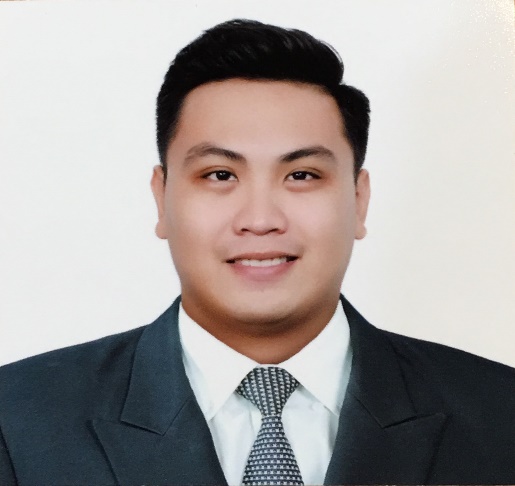 Francis.375649@2freemail.com OBJECTIVE:Seeking a challenging career with a progressive organization that provides an opportunity to capitalize my technical and subject specific knowledge and understanding in Civil Engineering.SUMMARY OF QUALIFICATIONS/ SKILLS:Intermediate Knowledge in Autodesk, AutoCAD and the basics in STAAD v8i (Structure modeling and analysis), GIS (Geographic Information System), Adobe Photoshop and Proficient in Microsoft Office (Word, Excel, and PowerPoint)Well-versed in IBM Maximo EAM (Enterprise Asset Management). The world’s leading enterprise asset management solution that keeps the most critical assets and resources operating at maximum efficiency. Prepared project estimates, schedules and cost control of a Cable trench, Retaining Wall, Reinforced Concrete Box Culvert, and a 3 floor dormitory.Completed design calculations and drawing for a Storage Warehouse in CAD and STAAD.Created a Topographic map showing the different elevations of the coastal community that was affected by coastal erosion for mitigation purposes.Licensed Civil Engineer in the Philippines, PRC License No International Drivers’ License (Visit Visa)ACADEMIC QUALIFICATIONS:Bachelor of Science In Civil Engineering University of San Carlos – Cebu, PhilippinesCore Courses: Construction Planning and Management, Cost Estimating and Surveying, Reinforced Concrete and Steel Design, Foundation Design, Water Resources Engineering, Geotechnical Engineering.                    EXPERIENCE:CIVIL SUPERVISORKhansaheb Facilities Management – Abu Dhabi, UAEProject: Beach Palace, Sheikh Mansour Bin Zayed Al Nahyan PropertiesSept 2017 – PresentSupervised the team to make sure the work is done properly and on time.Prepare Technical Reports and Material Request needed for the work.Ensures the workers are safe on site because safety is paramount.Prioritize the Reactive Maintenance work order that are reported on site.Conduct Monthly Fabric Inspection on all civil works.Prepare layouts of the work to be accomplished on CAD.Manage the monthly PPM (Planned Preventive Maintenance) on site.Well-versed in IBM Maximo EAM (Enterprise Asset Management).CIVIL ENGINEERMarguad Trading and Services – Cebu, PhilippinesMarch 2015- April 2017Supervised the masonry works of projects according to plan and specification.Inspected and conducted quality work on site and checked punch list of errors to be rectifiedInterpret drawing/plans.Read and understand specifications.Review the AFC drawings for error purposesResponsible in fabrication process, lay-out and cutting activites.Examined daily fit-ups orientation of drawing and materials to be used.Received and conduct inspection of materials used on projects.CIVIL ENGINEER INTERNDDT Konstract Incorporated – Cebu, PhilippinesJanuary - March 2015Project: Horizons 101 TowerRebar EngineeringPrepared Bar Cutting list and Bar bending schedule for the beams, columns, and slabs.Concrete EngineeringEstimated the Volume of the foundation for ConcretingPrepared Concrete Pouring and Inspection work request.Quantity SurveyEstimated the actual tiles used and compared it with the tiles per plan.Prepared the Bill of Quantities of the items of work identified by the drawings and specifications.Check on the accomplishment on each floor, inspect whether the windows, doors, water proofing, ceiling, are installed and whether the CHB are installed and plastered.Quality ControlInspects quality work control on site and reviewed bar cutting list.  Checked daily Operation Field Report. Checked punch list of errors to be rectified before concrete pouring proceeds.PERSONAL QUALITIES:Positive attitude towards work and great ability towards result oriented output.Excellent Communication/ interpersonal skills to interact individuals at all levels.Flexible and Open to learn new thingsCan work independently or in a team.Proven ability to manage multiple tasks while meeting challenging deadlines.SEMINARS ATTENDED:First Balfour Project Management SymposiumFebuary 5, 2013 – ParticipantPROFILE:Date of Birth: September 8, 1991Age: 26Gender: MaleNationality: FilipinoMarital Status: SingleCHARACTER REFERENCE:Available Upon Request